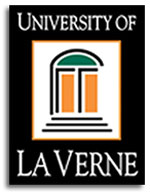 Four-Year Sample Plan – SPRING STARTMAJOR/CONCENTRATION:  CATALOG YEAR(S): (ie. “Catalog years” helps keep track of templates that accurately reflect the catalog(s) of record.  Thus, your designation could be for a single catalog year (ie. 2018) or a range of years (ie. 2018-2020) or in perpetuity (ie. 2021-LATER) until you change requirements in a near future catalog year, but not immediately or imminent).Minimum semester hours (SH) needed for this degree is 128. Other residency and minimums are included in MyDegree Tracker course audit and catalog.LVE 200 (LVUV)/400 (LVUR) and CS 305 (LVCS) are required in residence and must be included in your plan.Major course(s) that satisfy LVGE may be marked, ie. HSTY 499 (LVUR); PSY 497 (LVCS)Recommended LVGE course(s) may identify the attribute that it satisfies, ie. Math 104 (LVQR).Enrollments must be compliant with financial aid eligibility limits: 18 SH max in fall semester; 5 SH max in January Interterm; 18 SH max in spring semester; NO summer enrollment in residence or in transfer.Spring – 1st YearSHFall – 1st YearSHInterterm – 1st YearTotalSpring – 2nd YearSHFall – 2nd YearSHInterterm – 2nd YearTotalSpring – 3rd YearSHFall – 3rd YearSHInterterm – 3rd YearTotalSpring – 4th YearSHFall – 4th YearSHInterterm – 4th YearTotal